附件3：非道路移动机械环保检查登记证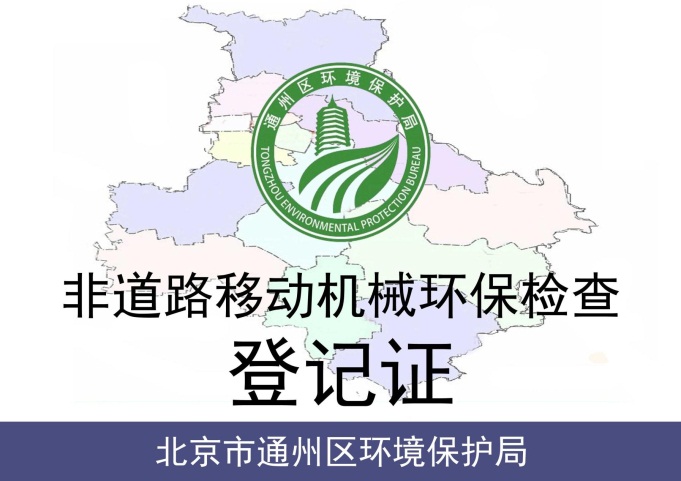 